Број: 156-20-О/3-1Дана: 15.06.2020. годинеПРЕДМЕТ: ДОДАТНО ПОЈАШЊЕЊЕ КОНКУРСНЕ ДОКУМЕНТАЦИЈЕ БРОЈ 156-20-О Набавка медицинске опреме за потребе Клинике за гинекологију и акушерство – адаптирани део ламеле Б и ЦПИТАЊЕ ПОТЕНЦИЈАЛНОГ ПОНУЂАЧА:“Поштовани,
Молимо вас да нам за јавну набавку бр. 156-20-О за партију број 3 - посуде за пацијенте, дате објашњење са што детаљнијим информацијама о облику и димензијама траженог производа (нпр. посуда округлог облика, промер горњег отвора и дна, дубина посуде итд). ”ОДГОВОР  НАРУЧИОЦА:Наручилац нема захтеве за посебним обликом и димензијама предметног добра које се набавља.          С поштовањем, Комисија за јавну набавку 156-20-ОКЛИНИЧКИ ЦЕНТАР ВОЈВОДИНЕАутономна покрајина Војводина, Република СрбијаХајдук Вељкова 1, 21000 Нови Сад, т: +381 21 484 3 484 е-адреса: uprava@kcv.rswww.kcv.rs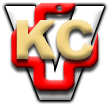 